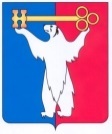 АДМИНИСТРАЦИЯ ГОРОДА НОРИЛЬСКАКРАСНОЯРСКОГО КРАЯПОСТАНОВЛЕНИЕ24.09.2019	                                          г. Норильск 			                          № 406О внесении изменений в постановление Администрации города Норильска от 28.08.2015 № 451В целях приведения Административного регламента предоставления муниципальной услуги по принятию решения о выдаче разрешения на использование земельных участков, находящихся в государственной или муниципальной собственности, в соответствие с действующим законодательством, а также в связи с внутриструктурными изменениями в Администрации города Норильска, ПОСТАНОВЛЯЮ:Внести в Административный регламент предоставления муниципальной услуги по принятию решения о выдаче разрешения на использование земельных участков, находящихся в государственной или муниципальной собственности, утвержденный постановлением Администрации города Норильска от 28.08.2015            № 451 (далее – Административный регламент), следующие изменения:1.1. Пункт 2.2 Административного регламента изложить в следующей редакции:«2.2. Органом предоставления муниципальной услуги является Управление имущества Администрации города Норильска (далее – Управление).».1.2. Абзац тринадцатый пункта 2.6 Административного регламента изложить в следующей редакции:«- Решение Норильского городского Совета депутатов от 11.12.2012 № 7/4-125 «Об утверждении Положения об Управлении имущества Администрации города Норильска»;».1.3. В абзаце втором пункта 2.7 Административного регламента после слов «способ получения разрешения (почтовым отправлением или нарочно либо в форме электронного документа) или решение об отказе в выдаче разрешения;» дополнить словами «информация о необходимости осуществления рубок деревьев, кустарников, расположенных в границах земельного участка, части земельного участка или земель из состава земель промышленности, энергетики, транспорта, связи, радиовещания, телевидения, информатики, земель для обеспечения космической деятельности, земель обороны, безопасности и земель иного специального назначения, в отношении которых подано заявление, - в случае такой необходимости;». 1.4. Пункт 2.8 Административного регламента дополнить абзацем седьмым следующего содержания:«- основания (случаи), указанные в пункте 2.10 Административного регламента.».1.5. Пункт 2.9 Административного регламента дополнить абзацем третьим следующего содержания:«- основания (случаи), указанные в пункте 2.10 Административного регламента.».1.6. Раздел 2 Административного регламента дополнить новым пунктом 2.10 следующего содержания:«2.10. Помимо оснований для отказа в приеме документов, необходимых для предоставления муниципальной услуги, либо в предоставлении муниципальной услуги, указанных в пунктах 2.8, 2.9 Административного регламента, такими основаниями (в том числе для последующего отказа) являются:а) изменение требований нормативных правовых актов, касающихся предоставления муниципальной услуги, после первоначальной подачи заявления о предоставлении муниципальной услуги;б) наличие ошибок в заявлении о предоставлении муниципальной услуги и документах, поданных заявителем после первоначального отказа в приеме документов, необходимых для предоставления муниципальной услуги, либо в предоставлении муниципальной услуги и не включенных в предоставленный ранее комплект документов (за исключением документов, указанных в подпунктах «е» - «и» пункта 2.7 Административного регламента);в) истечение срока действия документов или изменение информации после первоначального отказа в приеме документов, необходимых для предоставления муниципальной услуги, либо в предоставлении муниципальной услуги (за исключением документов, указанных в подпунктах «е» - «и» пункта 2.7 Административного регламента).».1.7. Раздел 2 Административного регламента дополнить новым пунктом 2.11 следующего содержания:«2.11. Основаниями для приостановления предоставления муниципальной услуги Заявителю являются:- наличие ошибок в документах, полученных в рамках межведомственного взаимодействия;- истечение срока действия документов, полученных в рамках межведомственного взаимодействия.».1.8. Пункты 2.10 – 2.17.1 Административного регламента считать пунктами 2.12 – 2.19.1 соответственно.1.9. В пункте 3.1 Административного регламента:1.9.1. Дополнить новыми абзацами третьим и четвертым следующего содержания:«- рассмотрение документов, необходимых для предоставления муниципальной услуги, и принятие решения о приостановлении предоставления муниципальной услуги;- повторный запрос документов в рамках межведомственного взаимодействия в случае выявления оснований для приостановления предоставления муниципальной услуги;».1.9.2. Абзацы третий – пятый считать абзацами пятым – седьмым соответственно.1.10. В абзаце первом пункта 3.2.3 Административного регламента слова «Управления по градостроительству: arhitektura@norilsk-city.ru» заменить на слова «Управления: «imushestvo@norilsk-city.ru». 1.11. В абзаце первом пункта 3.2.5 Административного регламента слова «в пункте 2.9» заменить на слова «в пунктах 2.9, 2.10». 1.12. Раздел 3 Административного регламента дополнить новым пунктом 3.3 следующего содержания:«3.3. Рассмотрение документов, необходимых для предоставления муниципальной услуги, и принятие решения о приостановлении предоставления муниципальной услуги:1) основанием для начала административной процедуры является рассмотрение документов, указанных в подпунктах «е» - «и» пункта 2.7 Административного регламента, полученных в рамках межведомственного взаимодействия;2) если при рассмотрении документов, указанных в настоящем пункте Административного регламента, выявляются обстоятельства, препятствующие предоставлению муниципальной услуги, указанные в 2.11 Административного регламента:- специалист отдела РЗУ осуществляет подготовку письма о приостановлении предоставления муниципальной услуги (с обязательным указанием в нем Заявителю, что по получении необходимых документов и (или) информации, полученных в рамках повторного запроса в рамках межведомственного взаимодействия, ему будет оказана услуга в сроки, предусмотренные Административном регламентом) и передает его на подпись начальнику Управления.Решение о приостановлении предоставления муниципальной услуги принимается в пределах сроков, установленных в пункте 2.5 Административного регламента. При этом течение указанного срока прерывается. Решение о приостановлении предоставления муниципальной услуги принимается не более чем на 8 дней; 3) лицами, ответственными за выполнение административной процедуры, являются специалисты отдела РЗУ;4) срок выполнения административной процедуры составляет не более 2 рабочих дней со дня получения документов, запрашиваемых в рамках межведомственного взаимодействия;5) результатом выполнения административной процедуры является принятие решения о приостановлении предоставления муниципальной услуги.».1.13. Раздел 3 Административного регламента дополнить новым пунктом 3.4 следующего содержания:«3.4. Повторный запрос документов в рамках межведомственного взаимодействия в случае выявления оснований для приостановления предоставления муниципальной услуги:1) основанием для начала административной процедуры является принятое решение о приостановлении предоставления муниципальной услуги, указанное в пункте 3.3 Административного регламента;2) специалист отдела РЗУ в течение 3 рабочих дней с даты поступления документов в рамках межведомственного взаимодействия в Управление запрашивает повторно документы (их копии или сведения, содержащиеся в них), указанные в подпунктах «е» - «и» пункта 2.7 Административного регламента, в государственных органах, органах местного самоуправления и подведомственных государственным органам или органам местного самоуправления организациях, в распоряжении которых находятся указанные документы в соответствии с нормативными правовыми актами Российской Федерации, нормативными правовыми актами субъектов Российской Федерации, муниципальными правовыми актами;3) лицами, ответственными за выполнение административной процедуры, являются специалисты отдела РЗУ;4) срок выполнения административной процедуры составляет не более 3 рабочих дней со дня получения документов, запрашиваемых в рамках межведомственного взаимодействия;5) результатом выполнения административной процедуры является запрос документов в рамках межведомственного взаимодействия.».1.14. В пунктах 3.3.2, 3.3.3, 3.3.4 Административного регламента слова «пункте 2.8» в соответствующих падежах заменить на слова «пунктах 2.8, 2.10» в соответствующих падежах.  1.15. Пункт 3.7 Административного регламента изложить в следующей редакции:«3.7. Телефоны Управления:- приемная Управления: (3919) 43-71-80, факс: (3919) 43-71-81;- отдел распоряжения земельными участками: (3919) 43-71-80.».1.16. Абзац второй пункта 3.8 Административного регламента изложить в следующей редакции:«- в устной форме при личном обращении вышеуказанных лиц, а также при обращении по телефону ((3919) 43-71-80);».1.17. Пункты 3.3 – 3.13.1 Административного регламента считать пунктами 3.5 – 3.15.1 соответственно.1.18. В пункте 5.8 Административного регламента слова «начальником Управления, заместителем Главы города Норильска по собственности и развитию предпринимательства, Главой города Норильска» исключить. 1.19. Пункт 5.9 Административного регламента изложить в следующей редакции:«5.9. В случае установления в ходе или по результатам рассмотрения жалобы признаков состава административного правонарушения или преступления должностные лица, наделенные полномочиями по рассмотрению жалоб в соответствии с пунктом 5.1 Административного регламента, незамедлительно направляют имеющиеся материалы в органы прокуратуры.».1.20. По всему тексту Административного регламента слова «arhitektura@norilsk-city.ru» заменить на слова «imushestvo@norilsk-city.ru». 1.21. Приложение № 1 к Административному регламенту изложить согласно приложению № 1 к настоящему постановлению.1.22. Приложение № 2 к Административному регламенту изложить в редакции согласно приложению № 2 к настоящему постановлению.2. Опубликовать настоящее постановление в газете «Заполярная правда» и разместить его на официальном сайте муниципального образования город Норильск.3. Настоящее постановление вступает в силу после его опубликования в газете «Заполярная правда» и распространяет свое действие:3.1. По применению положений пунктов 1.18, 1.19 настоящего постановления на правоотношения, возникшие с 30.03.2018.3.2. По применению положений пунктов 1.4 – 1.9.2, 1.11 – 1.14, 1.17, 1.21 настоящего постановления на правоотношения, возникшие с 18.10.2018.3.3. По применению положений пункта 1.3 настоящего постановления на правоотношения, возникшие с 08.05.2019.3.4. По применению положений пунктов 1.1 – 1.2, 1.10, 1.15 – 1.16, 1.22 настоящего постановления на правоотношения, возникшие с 01.08.2019. И.о. Главы города Норильска							      А.В. МалковПриложение № 1 к постановлению Администрации города Норильска                           от 24.09.2019 № 406Приложение № 1к Административному регламенту предоставления муниципальной услуги по принятию решения о выдаче разрешения на использование земельных участков, находящихся в государственной или муниципальной собственности, утвержденному постановлением Администрации города Норильска от 28.08.2015 № 451БЛОК-СХЕМАПРЕДОСТАВЛЕНИЯ МУНИЦИПАЛЬНОЙ УСЛУГИПО ПРИНЯТИЮ РЕШЕНИЯ О ВЫДАЧЕ РАЗРЕШЕНИЯНА ИСПОЛЬЗОВАНИЕ ЗЕМЕЛЬНЫХ УЧАСТКОВ,НАХОДЯЩИХСЯ В ГОСУДАРСТВЕННОЙИЛИ МУНИЦИПАЛЬНОЙ СОБСТВЕННОСТИ   да      нет		    да    нет			да нетПриложение № 2 к постановлению Администрации города Норильска                           от 24.09.2019 № 406Приложение № 2к Административному регламентупредоставления муниципальной услуги по принятию решения о выдачеразрешения на использованиеземельных участков, находящихся в государственной или муниципальной собственности, утвержденному постановлением Администрации города Норильска от 28.08.2015 № 451Начальнику Управления имуществаАдминистрации города Норильска(Ф.И.О. начальника Управления)от 	(Ф.И.О. физического лица (последнее – при наличии), наименование юридического лица)Зарегистрированного по адресу: г.	 р-он	ул.	дом 	кв.(офис) 	ИНН	ОГРН	           Телефон___________________________________Реквизиты документа, удостоверяющего личность (для физического лица): ____________________________________________________________________________________адрес электронной почты (при наличии):                                                                       _______________________________________РЕКОМЕНДУЕМАЯ ФОРМА ЗАЯВЛЕНИЯДля проведения (организации) работ по __________________________________ __________________________________________________________________________  (из п. 1 ст. 39.34 Земельного кодекса РФ или из Постановления Правительства РФ № 1300)_____________________________________________, в районе _________________________________________________________________________________________требуется земельный участок площадью ___________ кв.м. Кадастровый номер земельного участка (квартала)__________________________на срок с «_____» ____________ г. по «_____» ____________ г.Способ получения разрешения     ___________________________________________	__________	_________________      дата	подписьПрием и регистрация Заявления с документамиПроверка наличия оснований для отказа в приеме Заявления с приложенными документамиНаличие оснований для отказа в приеме Заявления с приложенными документамиНаличие оснований для приостановления предоставления муниципальной услугиОтказ в приеме документовПовторный запрос документов в рамках межведомственного взаимодействия в случае выявления оснований для приостановления предоставления муниципальной услугиПроверка Заявления с приложенными документам и определение отсутствия либо наличия оснований для отказа в предоставлении муниципальной услугиНаличие оснований для отказа в предоставлении муниципальной услугиПодготовка распоряжения об отказе в выдаче разрешения на использование земельного участка (в случае, еслиразрешение выдается в соответствии с п. 1 ст. 39.34 ЗК РФ) или письма об отказе в предоставлении муниципальной услуги за подписью начальника Управления (в случае, еслиразрешение выдается в соответствии с Перечнем)Подготовка распоряжения Администрации города Норильска о выдаче разрешения на использование земельного участка (в случае, если разрешение выдается в соответствии с п. 1 ст. 39.34 ЗК РФ) или разрешения на размещение за подписью начальника Управления (в случае, если разрешениевыдается в соответствии с Перечнем)Выдача оформленных документов Заявителю